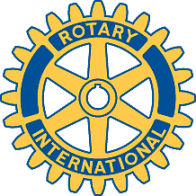 Rotary Club of Carleton Place and Mississippi MillsMeeting of 11 January, 2016Eleven members were present along with guest speaker Joane Morin and our Area Assistant Governor Cora Beking. During the “happy dollars” round table Al Jones referred to a talk on the Franklin Expedition to be hosted by the Arnprior club on Friday March 4. Consideration will be given to making that event our meeting for that week.President Brenda noted that we have not yet elected a full executive slate for the upcoming Rotary year and nominations for the positions of President-Elect and Secretary are needed. Mike has agreed to stay on as Treasurer.Robert then outlined the results of a planning session for the proposed Casino fun night to be held on April 1. He listed fifteen action items, a number of which need volunteers to implement. A list of these items will be circulated to club members and a good volunteer response is needed otherwise the event will be dropped. The upstairs hall of the arena has been booked. Cora Beking said that, once we have made a final decision, she will send notices to other area clubs and she also offered to contribute some items for the bidding at the end of the Casino evening.Our guest speaker Joane then spoke about the programs of “Connections” which is part of Lanark Health and Community Services and focused on the “Birth Companion” initiative. This program provides underprivileged young women or couples with prenatal support and guidance until their baby is three months of age at which time a “home visits” program takes over until the child reaches six years of age. These programs have been running since 1996 with no increase in budget since then. As a result staffing has been cut to one person per community (such as Carleton Place/Almonte) and more volunteers are needed. Our Club has provided some funding in the past for the “back to school” initiative of Connections and a new request for such support will be forthcoming.Cora announced that she and our District Governor Claude will be present at our meeting of March7.